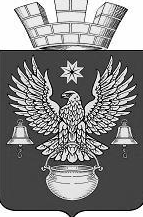 РЕШЕНИЕСОВЕТА НАРОДНЫХ ДЕПУТАТОВКОТЕЛЬНИКОВСКОГО ГОРОДСКОГО ПОСЕЛЕНИЯКОТЕЛЬНИКОВСКОГО МУНИЦИПАЛЬНОГО РАЙОНАВОЛГОГРАДСКОЙ ОБЛАСТИIV СОЗЫВА«24» декабря 2020 г.                                                                                                  №61/328«О бюджете Котельниковского городского поселения на 2021 год и на плановый период 2022 и 2023 годов»Руководствуясь Федеральным Законом от 06.10.2003г. №131-ФЗ «Об общих принципах организации местного самоуправления в Российской Федерации», Уставом Котельниковского городского поселения, Положением о бюджетном процессе в Котельниковском городском поселении, рассмотрев проект бюджета на 2021 год и на плановый период 2022-2023 годов, внесенный главой Котельниковского городского поселения, Совет народных депутатов Котельниковского городского поселения  РЕШИЛ:С т а т ь я 1.Утвердить основные характеристики бюджета поселения на 2021год в следующих размерах:	прогнозируемый общий объем доходов бюджета поселения в сумме 152189,5тыс. рублей, в том числе:безвозмездные поступления в сумме 34645,3 тыс. рублей из них:из областного фонда финансовой поддержки в сумме 24458 тыс. рублей;	общий объем расходов бюджета поселения  в сумме 152189,5 тыс. рублей;	прогнозируемый дефицит бюджета поселения в сумме 0 тыс. рублей, или 0 процента к объему доходов бюджета поселения без учета утвержденного объема безвозмездных поступлений и поступлений налоговых доходов по дополнительным нормативам.Утвердить основные характеристики бюджета поселения на 2022 год и на 2023 год в следующих размерах:прогнозируемый общий объем доходов бюджета поселения на 2022год в сумме 151113,2 тыс. рублей, в том числе: безвозмездные поступления –  27452 тыс. рублей, из них:из областного фонда финансовой поддержки в сумме 24458 тыс. рублей;прогнозируемый общий объем доходов бюджета поселения на 2023 год в сумме 155581,7 тыс. рублей, в том числе:безвозмездные поступления – 27452  тыс. рублей из них:из областного фонда финансовой поддержки в сумме 24458 тыс. рублей;	общий объем расходов бюджета поселения на 2022 год в сумме 151 113,2 тыс. рублей, в том числе условно утвержденные расходы в сумме 3777,8 тыс. рублей, и на 2023 год в сумме 155 581,7 тыс. рублей, в том числе условно утвержденные расходы в сумме 7779,1 тыс. рублей;	Прогнозируемый дефицит бюджета поселения на 2022 и на 2023 год в сумме 0 тыс. рублей, или 0 процента к объему доходов бюджета поселения без учета утвержденного объема безвозмездных поступлений и поступлений налоговых доходов по дополнительным нормативам.С т а т ь я 2.	1. Утвердить Перечень главных администраторов доходов бюджета поселения – органов государственной власти Котельниковского городского поселения согласно приложению №1 к настоящему решению.Утвердить перечень главных администраторов источниковфинансирования дефицита бюджета поселения согласно приложению №2 к настоящему решению.Глава Котельниковского городского поселения, в случае   изменения в 2021 году состава и (или) функций главных администраторов доходов бюджета поселения или главных администраторов источников финансирования дефицита бюджета поселения, вправе вносить соответствующие изменения в состав закрепленных за ними кодов классификации доходов бюджетов Российской Федерации или классификации источников финансирования дефицитов бюджетов Российской Федерации, с последующим внесением изменений в решение.С т а т ь я 3.Учесть в бюджете поселения прогноз поступления по налогам, сборам, платежам и поступлений из других бюджетов бюджетной системы Российской Федерации в бюджет поселения на 2021 год  и на плановый период 2022 и 2023 годов – согласно приложению №3 к настоящему  решению.С т а т ь я 4.	Средства в валюте Российской Федерации, поступающие во временное распоряжение муниципальных казенных учреждений Котельниковского городского поселения Котельниковского муниципального района в соответствии с законодательными и иными нормативными правовыми актами Российской Федерации и нормативными правовыми актами Волгоградской области, учитываются на лицевых счетах, открытых в Отделе бюджетно-финансовой политики и казначейства администрации Котельниковского муниципального района Волгоградской области, в порядке, установленном Отделом бюджетно-финансовой политики и казначейства администрации Котельниковского муниципального района Волгоградской области.	Средства, полученные в виде безвозмездных поступлений от физических и юридических лиц, в том числе добровольных пожертвований, в 2021 году, в 2022 году, в 2023 году расходуются в соответствии с их целевым назначением.С т а т ь я 5.Утвердить в пределах общего объема расходов, установленногостатьей 1 настоящего решения, распределение бюджетных ассигнований по разделам и подразделам классификации расходов бюджета поселения на 2021 год  и	 на плановый период 2022 и 2023 годов – согласно приложению №4 к настоящему решению.Утвердить в пределах общего объема расходов, установленного статьей 1 настоящего решения, Распределение бюджетных ассигнований по разделам, подразделам, целевым статьям (муниципальным программах Котельниковского городского поселения и непрограммным направлениям деятельности) и группам видов расходов классификации расходов бюджета поселения  на 2021 год и на плановый период 2022 и 2023 годов согласно приложению № 5 к настоящему решению.Утвердить распределение бюджетных ассигнований по разделам, подразделам, целевым статьям видам расходов бюджета в составе ведомственной структуры расходов бюджета поселения  на 2021 годна плановый период 2022 и 2023 годов  согласно приложению №6 к настоящему решению.Утвердить распределение бюджетных ассигнований по целевым статьям (муниципальным программам Котельниковского городского поселения и непрограммным направлениям деятельности), группам видов расходов, а также по разделам и подразделам классификации расходов бюджета поселения на 2021 год и на плановый период 2022 и 2023 годов согласно приложению №7 к настоящему решению.Утвердить распределение бюджетных ассигнований на реализацию муниципальных программ Котельниковского городского поселения на 2021 год и на плановый период 2022 и 2023 годов согласно приложению № 9 к настоящему решению.	С т а т ь я 6.Глава Котельниковского городского поселения не вправе принимать решения, приводящие к увеличению в 2021 году численности муниципальных служащих, работников структурных подразделений, работников муниципальных учреждений за исключением случаев, когда Федеральным законом от 6 октября . №184-ФЗ «Об общих принципах организации законодательных (представительных) и исполнительных органов государственной власти субъектов Российской Федерации», другими нормативными правовыми актами субъектам Российской Федерации устанавливаются дополнительные полномочия.С т а т ь я 7.	Утвердить предельную штатную численность  муниципальных служащих Котельниковского городского поселения, содержание которых осуществляется за счет средств бюджета поселения, по главным распорядителям средств бюджета поселения на 2021 год согласно приложению № 8 к настоящему решению.С т а т ь я 8.Администрация Котельниковского городского поселения Котельниковского муниципального района согласно ст.136 п.3 БК РФ не имеет права устанавливать и исполнять расходные обязательства, не связанные с решением вопросов, отнесенных Конституцией Российской Федерации, федеральными законами, законами Волгоградской области к полномочиям соответствующих органов местного самоуправления.С т а т ь я 9.	Установить, что до 1 января 2021 года показатели сводной бюджетной росписи могут быть изменены в соответствии с абзацем третьим пункта 3 ст.217 Бюджетного Кодекса Российской Федерации в пределах общего объема бюджетных ассигнований, предусмотренных на соответствующий финансовый год решением о бюджете поселения:	в связи с перераспределением бюджетных ассигнований, предусмотренных главным распорядителям средств бюджета поселения, на оплату труда работников бюджетных учреждений между разделами, подразделами, целевыми статьями и видами расходов классификации расходов бюджетов в связи с введением новых систем оплаты труда;	на основании решения органа исполнительной власти, обеспечивающего исполнение бюджета поселения, в случае перераспределения между текущим финансовым годом и плановым периодом бюджетных ассигнований, предусмотренных решением о бюджете поселения по разделам, подразделам, целевым статьям и видам расходов и главным распорядителям бюджетных средств на текущий финансовый год и плановый период.С т а т ь я 10.	Администрация Котельниковского городского поселения устанавливает порядок использования целевых средств, переданных из областного бюджета.С т а т ь я 11.	Неиспользованные по состоянию на 1 января 2021 года остатки межбюджетных трансфертов, полученных бюджетом Котельниковского городского поселения из областного бюджета в форме субвенций, субсидий и иных межбюджетных трансфертов, имеющих целевое назначение (далее – целевые средства), за исключением целевых средств, перечень которых утверждается Комитетом финансов Волгоградской области, подлежат возврату в областной бюджет, органами местного самоуправления, за которыми муниципальными правовыми актами закреплены источники доходов бюджета по возврату остатков целевых средств (далее – администраторы доходов по возврату) до 1 февраля 2021 года в порядке, установленном Комитетом финансов  Волгоградской области.С т а т ь я 12.Утвердить источники внутреннего финансирования дефицита бюджета поселения на 2021 год и на плановый период 2022 и 2023 годов согласно приложению №11. В состав источников направлены изменения остатков средств на счетах по учету средств бюджета поселения.Утвердить Программу муниципальных внутренних заимствований Котельниковского городского поселения Котельниковского муниципального района на 2021 год и на плановый период 2022 и 2023 годов согласно приложению №12 к настоящему решению.С т а т ь я 13.		1.Утвердить объем бюджетных ассигнований дорожного фонда Котельниковского городского поселения  на 2021 г.- 34028,6 тыс. рублей, на 2022 г.- 44098,9 тыс. рублей, на 2023 г.- 44618,1 тыс. рублей без учёта остатков средств дорожного фонда на начало очередного финансового года.		2.Направить бюджетные ассигнования дорожного фонда Котельниковского городского поселения в соответствии с  приложением №10 на строительство, реконструкцию, капитальный ремонт, ремонт и содержание автомобильных дорог общего пользования (за исключением автомобильных дорог федерального значения).С т а т ь я 14.	1.Утвердить объем бюджетных ассигнований на реализацию национальных проектов (программ) Российской Федерации на территории Котельниковского городского поселения на 2021 г. - 6 907,00 тыс. рублей.		2. Направить бюджетные ассигнования на реализацию национальных проектов (программ) Российской Федерации на территории Котельниковского городского поселения в соответствии с  приложением №13 на реализацию мероприятий по формированию комфортной городской среды.С т а т ь я 15.	Настоящее решение опубликовать в газете «Искра».     Настоящее решение вступает в силу с 1 января 2021 года.ПредседательСовета народных депутатов       Котельниковского		городского поселения: 						С. Г. Кувикова